NOTES 2.1: ElementsPure Substances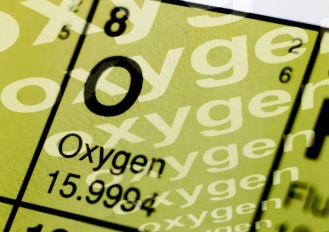 Chemical SymbolsThere are at least 118 elements. Of these, around 92 occur naturally.  The symbols for most elements are derived from Latin or Greek words. (See Table 2.1, p. 44 in Text)Symbols for all elements have only one or two letters.First letter is ALWAYS 					Second letter is ALWAYS 					The symbols are derived from the Latin or Greek words i.e. Tin in Latin is Stannum – its symbol is _________Hydrogen’s symbol is H – derived from _______ genes = water formingCalcium’s symbol is ____–Calx = latin for limestone Ions are created from the atoms of an element when electrons are lost or gained.  Calcium as an atom is written _______ but as an ion it is written ______Chlorine as an atom is written _______ but as an ion it is written______Ion charges are listed on the periodic table of elements! Page 54.Refer to the tables on pages 22, 54 & 55 to list the properties of metals, non-metals and metalloids.a)	Metals	-List the physical properties terms that match the descriptions below(i) 		                                       (describe appearance)		(ii) 			 (can be stretched into wires)		(iii) 		                      (can be beaten into sheets)		(iv) 			                    ( ability to transfer heat / electricity)		(v) Exist as _______________________ (state: solid/liquid/gas at room temperature)Examples of metals ______________,___________________  Metals are located on the ____________side of the periodic table. They form only ___________________ ions.b) 	Non-metals (if given a choice, circle the correct response)(i) 				 (describe appearance)			(ii)  Are or Are not Malleable and ductile (circle one)	(iii) Good      or     poor 	Conductivity (circle one)		(iv) Exist as__________________________ (State: solid/liquid/gas at room temperature)Examples of non-metals________________,___________________  Non-metals are located on the ____________side of the periodic table. They form only ________________ions.c)	Metalloids possess properties of both 				 and 			 Examples of metalloids: _________________, _________________Pair up and select 3 elements to observe from the elements tray.  Return when complete.Scavenger Hunt  (Read text pages 45-47)I am found in all computers and I am the second most common element in the Earth’s crust: I am one of the most common elements in the universe.  I am found in all stars, including the Sun:Although I can be used to make large ships, I will rust when exposed to water and oxygen:I am the only metal that is liquid at room temperature.  Don’t play with me though as I am toxic:I am found in swimming pools and tap water.  In gas form, I can be used as a weapon:I am so soft I can be cut with a knife.  Don’t get me anywhere near water as I will explode:I am produced by plants and can be found in water.  Life wouldn’t be the same without me:To Do: Complete text questions p. 51, # 2-10Rules For Writing Chemical SymbolsLearning Target: write chemical symbols for atoms and ionsGroups of ElementsLearning Target: distinguish between metals, non-metals and metalloidsElement NameSymbolState(solid/liquid/gas)ColourShiny or Dull?(shiny/dull)Malleable?(Y/N)Ductile?(Y/N)Metal or Non-metal?(m/nm)PlatinumPtsolidsilvershinyYYm